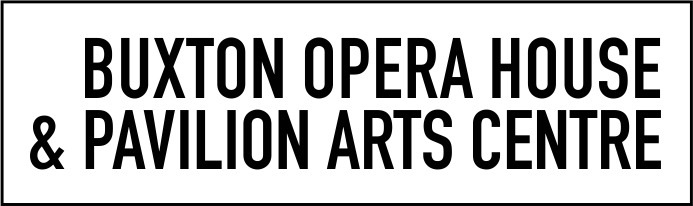 SWEENEY TODD at Buxton Opera House Audition Registration FormAuditions will take place at Buxton Opera House on Saturday 8 January 2022 at 10AMBuxton Opera House is looking for a dynamic cast to be part of a new production of SWEENEY TODD. We are looking for performers aged 16 and over who have a strong interest in acting, movement and/or singing. 16 year olds must be in Year 12. Applicants must be available for rehearsals starting in February 2022 until the start of the show. SWEENEY TODD will be performed between 29 April & 1 May 2022.Audition requirements: You will need to complete and submit the application form. At the audition you will firstly need to confidently show off your vocal range by performing a song from the musical. You will be provided with music to perform. You may also be asked to dance and move with other people so please make sure that you wear appropriate footwear, including trainers and comfortable clothes. If you are interested in one of the named roles, you can mention this in your application. You may be asked to read from the script at the audition. The production will be directed by Paul Kerryson.For any further questions about the audition process, please call 01298 72050.Please complete and return this form by 20 December 2021 to:Sarah KellHead of Producing Buxton Opera HouseWater StreetBuxtonSK17 6XNOr email: skell@boh.org.uk SWEENEY TODD Audition Registration FormIn signing this form you acknowledge that taking part in dance activities may result in injury and you accept full responsibility for any injury suffered as a result of your participation in these audition sessions.You MUST complete and return the Audition Registration Form by 20 December 2021Auditions will be held at Buxton Opera House on Saturday 8 January 2022 (10.00am) Please complete the form below using capital lettersPlease complete the form below using capital lettersPlease complete the form below using capital lettersPlease complete the form below using capital lettersFull name:Date of Birth:Address:Address:Address:Postcode:Mobile no:Landline no:Email:Please give a brief outline of your performance skills and/or interest in performing in SWEENEY TODDPreferred rolePlease let us know where you found out about the auditionsSignature: